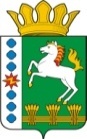 КОНТРОЛЬНО-СЧЕТНЫЙ ОРГАН ШАРЫПОВСКОГО РАЙОНАКрасноярского краяЗаключениена проект Постановления администрации Шарыповского района «О внесении изменений в Постановления администрации Шарыповского района от 26.09.2013 № 769-п «Об утверждении видов, условий, размера и порядка установления выплат стимулирующего характера работникам муниципальных учреждений и работникам администрации Шарыповского района по должностям не отнесенным к муниципальным и должностям муниципальной службы» (в ред. от 30.09.2014 № 722-п)20 декабря 2016 год 								№  171Настоящее экспертное заключение подготовлено Контрольно – счетным органом Шарыповского района на основании ст. 157 Бюджетного  кодекса Российской Федерации, ст. 9 Федерального закона от 07.02.2011 № 6-ФЗ «Об общих принципах организации и деятельности контрольно – счетных органов субъектов Российской Федерации и муниципальных образований», ст. 15 Решения Шарыповского районного Совета депутатов от 20.09.2012 № 31/289р «О внесении изменений в Решение Шарыповского районного Совета депутатов от 21.06.2012 № 28/272р «О создании Контрольно – счетного органа Шарыповского района» (в ред. от 20.03.2014 № 46/536р).Представленный на экспертизу проект Постановления администрации Шарыповского района «О внесении изменений в Постановления администрации Шарыповского района от 26.09.2013 № 769-п «Об утверждении видов, условий, размера и порядка установления выплат стимулирующего характера работникам муниципальных учреждений и работникам администрации Шарыповского района по должностям не отнесенным к муниципальным и должностям муниципальной службы» (в ред. от 30.09.2014 № 722-п) (далее по тексту – проект Постановления) направлен в Контрольно – счетный орган Шарыповского района 15 декабря 2016 года. Разработчиком данного проекта Постановления является администрация  Шарыповского района».В целях совершенствования системы оплаты труда, в соответствии с Решением Шарыповского районного Совета депутатов от 23.06.2011 № 17/178р «О системах оплаты труда работников муниципальных бюджетных и казенных учреждений» с учетом внесенных изменений в проект Постановления администрации Шарыповского района вносятся следующие изменения.В пункт 7 после абзаца 14 добавлен второй случай перерасчета стоимости балла следующего содержания «индексации заработной платы работников в порядке, установленном трудовым законодательством и иными нормативными правовыми актами Российской Федерации, законами или иными нормативными правовыми актами Красноярского края и муниципальными нормативными правовыми актами.».Пункт 9.2. изложен в новой редакции, уточнены и добавлены критерии, при выполнении которых осуществляются работнику выплаты по итогам работы:- в абзаце 2 исключено слово «творчество» при выполнении порученных заданий, а также при исполнении должностных обязанностей в соответствующем периоде;- добавлен абзац 3 «рациональное использование материалов, электроэнергии, тепла, оборудования и других материальных ресурсов»;- добавлен абзац 7 «выполнение  трудовой дисциплины, соблюдение технической дисциплины, техники безопасности и выполнение правил пожарной безопасности».В целях поощрения работников расширены основания выплата по итогам работы  добавлен подпункт 9.6. в пункт 9 следующего содержания «9.6. Выплаты по итогам работы может приурочиваться к юбилейной дате, поощрению наградами и иными видами поощрений, общероссийским и профессиональным праздникам, иным событиям.».  В приложение № 1 добавлена должность «Специалист 1 категории по связям с общественностью» с указанием критериев оценки результативности и качества его труда.Проект Постановления составлен в соответствии с требованиями трудового законодательства.На основании выше изложенного Контрольно – счетный орган предлагает администрации Шарыповского района принять проект Постановления администрации Шарыповского района  «О внесении изменений в Постановления администрации Шарыповского района от 26.09.2013 № 769-п «Об утверждении видов, условий, размера и порядка установления выплат стимулирующего характера работникам муниципальных учреждений и работникам администрации Шарыповского района по должностям не отнесенным к муниципальным и должностям муниципальной службы» (в ред. от 30.09.2014 № 722-п).Председатель Контрольно – счетного органа						Г.В. СавчукАудитор 	Контрольно – счетного органа						И.В. Шмидт